ВЫБОР ЭЛЕМЕНТОВ.  ПЕРЕСТАНОВКИ.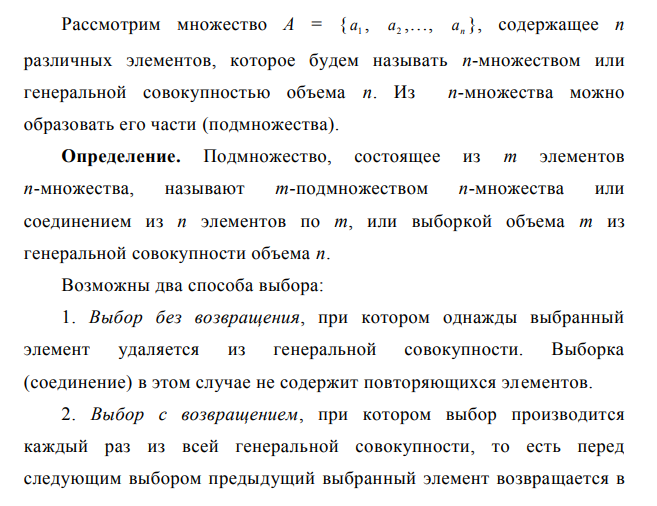 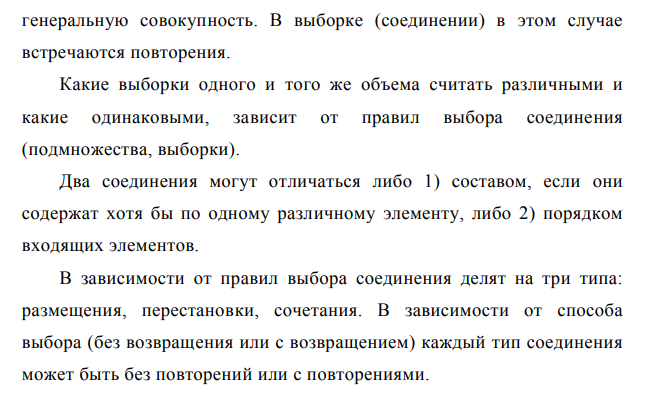 Перестановки без повторений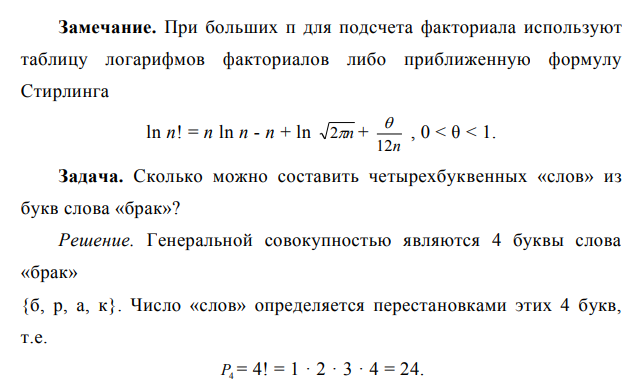 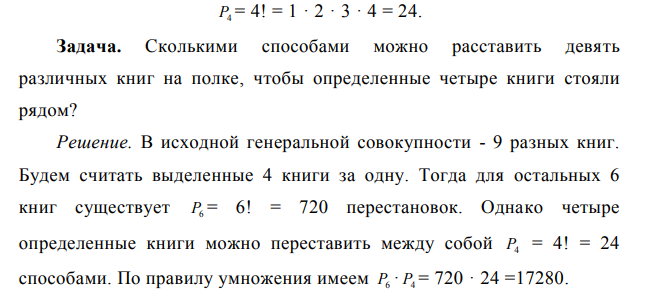 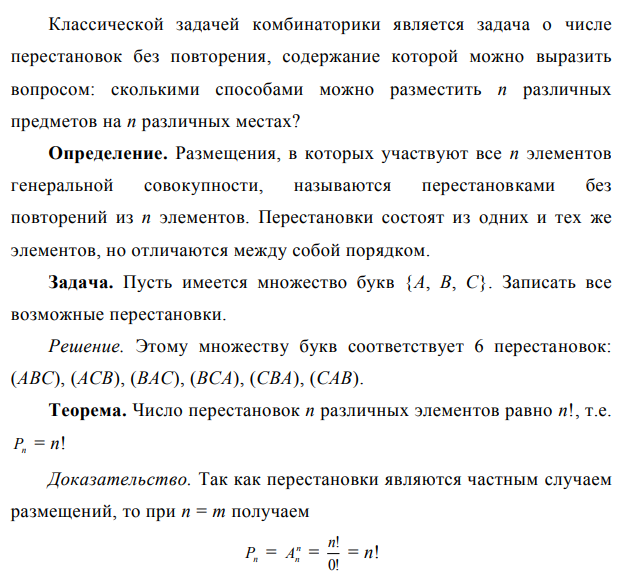 Перестановки с повторением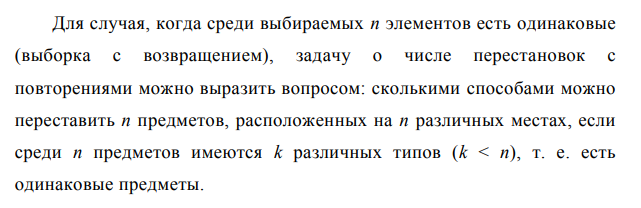 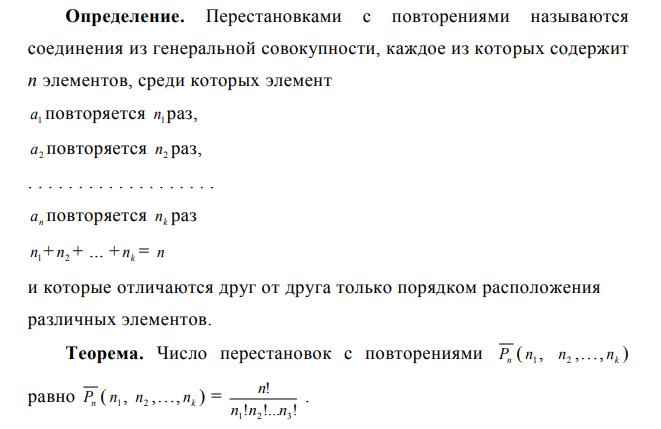 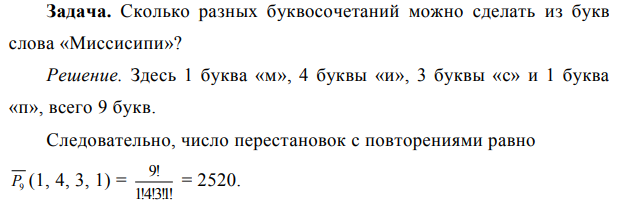 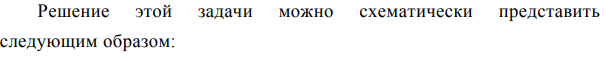 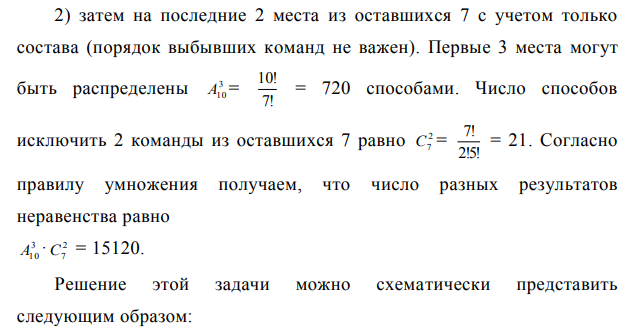 Таблица выборок и основных формул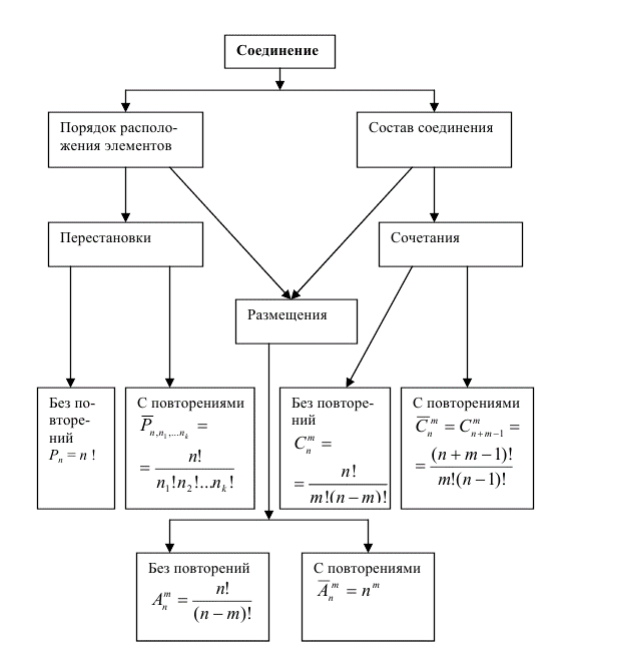 